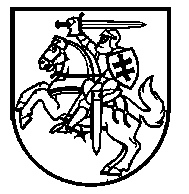 Lietuvos Respublikos VyriausybėnutarimasDĖL 2017 METŲ LIETUVOS RESPUBLIKOS VALSTYBĖS BIUDŽETO PATVIRTINTŲ ASIGNAVIMŲ PASKIRSTYMO PAGAL PROGRAMAS2017 m. kovo 29 d. Nr. 232VilniusVadovaudamasi Lietuvos Respublikos 2017 metų valstybės biudžeto ir savivaldybių biudžetų finansinių rodiklių patvirtinimo įstatymu, Lietuvos Respublikos biudžeto sandaros įstatymo 33 straipsnio 1 dalies 1 punktu, įgyvendindama Lietuvos Respublikos valstybės biudžeto ir savivaldybių biudžetų sudarymo ir vykdymo taisyklių, patvirtintų Lietuvos Respublikos Vyriausybės 2001 m. gegužės 14 d. nutarimu Nr. 543 „Dėl Lietuvos Respublikos valstybės biudžeto ir savivaldybių biudžetų sudarymo ir vykdymo taisyklių patvirtinimo“, 17 punktą ir Atsakomybės ir funkcijų paskirstymo tarp institucijų, įgyvendinant 2014–2020 metų Europos Sąjungos fondų investicijų veiksmų programą, taisyklių, patvirtintų Lietuvos Respublikos Vyriausybės 2014 m. birželio 4 d. nutarimu Nr. 528 „Dėl atsakomybės ir funkcijų paskirstymo tarp institucijų, įgyvendinant 2014–2020 metų Europos Sąjungos fondų investicijų veiksmų programą“, 3.9 papunktį, Lietuvos Respublikos Vyriausybė nutaria:1. Paskirstyti 2017 metų Lietuvos Respublikos valstybės biudžeto patvirtintus asignavimus pagal programas (pagal 1 priedą).2. Patvirtinti 2017 metų maksimalias Europos Sąjungos 2014–2020 metų techninės paramos veiksmų programai administruoti, informuoti apie veiksmų programą, veiksmų programai vertinti ir vertinimo gebėjimams stiprinti skiriamas sumas (pagal 2 priedą).Ministras Pirmininkas	Saulius SkvernelisFinansų ministras	Vilius ŠapokaLietuvos Respublikos Vyriausybės
2017 m. kovo 29 d. nutarimo Nr. 232
1 priedas2017 METŲ LIETUVOS RESPUBLIKOS VALSTYBĖS BIUDŽETO PATVIRTINTŲ ASIGNAVIMŲ PASKIRSTYMAS PAGAL PROGRAMAS––––––––––––––––––––Lietuvos Respublikos Vyriausybės
2017 m. kovo 29 d. nutarimo Nr. 232
2 priedas2017 METŲ MAKSIMALIOS EUROPOS SĄJUNGOS 2014−2020 METŲ TECHNINĖS PARAMOS VEIKSMŲ PROGRAMAI ADMINISTRUOTI, INFORMUOTI APIE VEIKSMŲ PROGRAMĄ, VEIKSMŲ PROGRAMAI VERTINTI IR VERTINIMO GEBĖJIMAMS STIPRINTI SKIRIAMOS SUMOS––––––––––––––––––––Programos kodasAsignavimų valdytojo / programos pavadinimasAsignavimai, tūkst. eurųAsignavimai, tūkst. eurųAsignavimai, tūkst. eurųAsignavimai, tūkst. eurųProgramos kodasAsignavimų valdytojo / programos pavadinimasiš jųiš jųiš jųiš jųProgramos kodasAsignavimų valdytojo / programos pavadinimasiš visoišlaidomsišlaidomsturtui įsigytiProgramos kodasAsignavimų valdytojo / programos pavadinimasiš visoiš visoiš jų darbo užmokesčiuiturtui įsigytiI. RESPUBLIKOS PREZIDENTUI, SEIMUI, VYRIAUSYBEI ATSKAITINGOS INSTITUCIJOSI. RESPUBLIKOS PREZIDENTUI, SEIMUI, VYRIAUSYBEI ATSKAITINGOS INSTITUCIJOSI. RESPUBLIKOS PREZIDENTUI, SEIMUI, VYRIAUSYBEI ATSKAITINGOS INSTITUCIJOSI. RESPUBLIKOS PREZIDENTUI, SEIMUI, VYRIAUSYBEI ATSKAITINGOS INSTITUCIJOSI. RESPUBLIKOS PREZIDENTUI, SEIMUI, VYRIAUSYBEI ATSKAITINGOS INSTITUCIJOSI. RESPUBLIKOS PREZIDENTUI, SEIMUI, VYRIAUSYBEI ATSKAITINGOS INSTITUCIJOSLietuvos Respublikos Prezidento kanceliarija01 01Lietuvos Respublikos Prezidento institucijos veiklos užtikrinimas5 2574 9972 630260Iš viso5 2574 9972 630260Lietuvos Respublikos Seimo kanceliarija01 02Lietuvos Respublikos Seimo ir Seimo kanceliarijos veiklos užtikrinimas28 59827 70217 00989601 05Lietuvos Nepriklausomybės Akto signatarų ir Lietuvos Laisvės Kovos Sąjūdžio Tarybos 1949 m. vasario 16 d. deklaraciją pasirašiusių asmenų statuso įstatymo įgyvendinimas (valstybinės signatarų rentos)1 2491 249Iš viso29 84728 95117 009896Lietuvos Respublikos vyriausioji rinkimų komisija01 01Rinkimų ir referendumų organizavimas2 3872 38768001 02Asignavimai politinėms partijoms5 5025 502Iš viso7 8897 889680Lietuvos Respublikos Seimo kontrolierių įstaiga01 01Žmogaus teisių apsauga, pareigūnų piktnaudžiavimo ir biurokratizmo tyrimas1 0441 00569439Iš viso1 0441 00569439Lietuvos Respublikos valstybės kontrolė01 03Viešojo sektoriaus priežiūra ir efektyvumo skatinimas9 2069 1556 03551Iš viso9 2069 1556 03551Valstybinė lietuvių kalbos komisija01 05Teisinė ir administracinė valstybinės kalbos priežiūra35035023302 01Lietuvių bendrinės kalbos, tarmių ir kitų kalbos atmainų funkcionavimo ir kaitos tyrimai15415402 10Valstybinės kalbos vartojimas, norminimas ir sklaida285285Iš viso789789233Lietuvos Respublikos konkurencijos taryba01 01Valstybinės konkurencijos politikos įgyvendinimas užtikrinant ūkio subjektų ir vartotojų apsaugą nuo konkurenciją ribojančių ir / ar vartotojų interesus pažeidžiančių veiksmų2 1432 0041 244139Iš viso2 1432 0041 244139Lietuvos Respublikos akademinės etikos ir procedūrų kontrolieriaus tarnyba01 01Akademinės etikos ir procedūrų priežiūra ir kontrolė156156113Iš viso156156113Vyriausioji tarnybinės etikos komisija01 01Tarnybinės etikos normų pažeidimų prevencijos, tyrimo ir lobistinės veiklos priežiūros programa571571405Iš viso571571405Žurnalistų etikos inspektoriaus tarnyba01 01Asmenų skundų nagrinėjimas ir pažeidimų tyrimas348348230Iš viso348348230Lietuvos radijo ir televizijos komisija01 01Lietuvos Respublikos jurisdikcijai priklausančių radijo ir (ar) televizi-jos programų transliuotojų, retrans-liuotojų ir užsakomųjų visuomenės informavimo audiovizualinėmis priemonėmis paslaugų teikėjų veiklos reguliavimas ir kontrolė72470146423Iš viso72470146423Nacionalinė sveikatos taryba01 01Nacionalinės sveikatos tarybos veiklos užtikrinimas585843Iš viso585843Vaiko teisių apsaugos kontrolieriaus įstaiga01 01Vaiko teisių ir jo teisėtų interesų apsauga ir gynimas491491318Iš viso491491318Lygių galimybių kontrolieriaus tarnyba01 01Lygių galimybių užtikrinimas538388232150Iš viso538388232150Lietuvos Respublikos valstybinė kultūros paveldo komisija01 01Valstybinės kultūros paveldo apsaugos politikos formavimas ir įgyvendinimas25025018002 01Glaudesnė sąveika su užsienio valstybėmis ir tarptautinėmis organizacijomis kultūros paveldo apsaugos srityje7703 01Lietuvos kultūros paveldo išsaugojimas ir aktualizavimas1104 01Inovacijų plėtra paveldosaugoje1010Iš viso26825818010Lietuvos Respublikos Vyriausybės kanceliarija01 01Vyriausybės ilgalaikių politikos tikslų (prioritetų) ir Vyriausybės programos nuostatų įgyvendinimo užtikrinimas7 5296 1143 8051 41501 05Savivaldybių veiklos teisėtumo priežiūra1 1201 1087401201 06Istorinės atminties puoselėjimas3 9603 96001 07Tyrimais ir įrodymais grįstos politikos formavimo stiprinimas514514242Iš viso13 12311 6964 7871 427Valstybinė kainų ir energetikos kontrolės komisija01 01Energetikos ir geriamojo vandens sektorių kainų reguliavimas bei rinkos priežiūra3 2313 2001 67031Iš viso3 2313 2001 67031Valstybinė atominės energetikos saugos inspekcija01 01Branduolinės energetikos saugos reglamentavimas ir priežiūra1 8581 8251 22433Iš viso1 8581 8251 22433Etninės kultūros globos taryba01 01Etninės kultūros valstybinė globa198191119702 01Etninės kultūros tęstinumas ir kaitos tyrimai1717Iš viso2152081197Viešųjų pirkimų tarnyba01 01Aiškių ir supaprastintų procedūrų užtikrinimas viešųjų pirkimų dalyviams2 7802 5721 480208Iš viso2 7802 5721 480208Lietuvos Respublikos valstybės saugumo departamentas01 01Valstybės suvereniteto, ekonominių ir konstitucinių pagrindų saugumas, kova su terorizmu26 08719 96113 1326 126Iš viso26 08719 96113 1326 126Lietuvos Respublikos specialiųjų tyrimų tarnyba01 04Korupcinio pobūdžio nusikalstamų veikų atskleidimas ir tyrimas bei korupcijos prevencija8 7387 4454 8771 293Iš viso8 7387 4454 8771 293II. MINISTERIJOSII. MINISTERIJOSAplinkos ministerija01 30Aplinkos apsaugos kontrolė ir būklės vertinimas14 14813 8596 82428901 31Aplinkos taršos mažinimas ir prevencija127 029126 8331 29219601 32Biologinės įvairovės apsauga, kraštovaizdžio tvarkymas ir išsaugojimas23 18323 1143 8896902 33Gamtos išteklių ir paveldo vertybių apsauga16 29115 2183 9621 07302 36Hidrometeorologiniai stebėjimai ir prognozės4 2774 1771 78810002 39Bendrųjų miškų ūkio reikmių finansavimo programa10 0009 2872 61971302 41Lietuvos pasiekimų pristatymas pasaulinėse parodose1 7001 6007910003 37Teritorijų planavimo, statybos ir būsto politikos įgyvendinimo koordinavimas91 90091 7383 55416204 38Bendrosios aplinkos politikos įgyvendinimo koordinavimas9 6779 5935 09684Iš viso298 205295 41929 1032 786Energetikos ministerija01 01Nacionalinės energetikos strategijos tikslus įgyvendinanti Energetikos ministerijos programa83 06583 0171 6024801 87Valstybės naftos produktų atsargų kaupimas ir tvarkymas1 3001 30072 10Ignalinos programos administravimo Lietuvoje programa73 98173 981Iš viso158 346158 2981 60248Finansų ministerija01 02Finansų politikos formavimas ir įgyvendinimas106 102103 85014 3322 25201 04Skolos valstybės vardu valdymas554 456554 45601 05Valstybinės mokesčių inspekcijos veikla59 66654 89932 9844 76701 06Lietuvos Respublikos muitinės veikla47 70840 40025 5817 30802 01Teisės aktuose numatytų priemonių finansavimas savivaldybėse71 44071 44002 02Europos Sąjungos ir kitos tarptautinės finansinės paramos programų ir projektų įgyvendinimo užtikrinimas50 16350 16302 03Lietuvos Respublikos Vyriausybės rezervas1 4481 44802 04Europos Sąjungos nuosavi ištekliai ir narystės mokesčiai bei įnašai Europos Sąjungos ir tarptautinėms finansų organizacijoms463 400397 96065 44002 05Lietuvos Respublikos atstovų kelionių į Europos Sąjungos Tarybos darbo struktūrų susitikimus išlaidų kompensavimas80080002 07Tradicinių Lietuvos religinių bendruomenių, bendrijų ir centrų maldos namų atstatymas ir kitos reikmės69769702 08Teisės aktuose numatyto darbo užmokesčio didinimo užtikrinimas16 00016 0004 800Iš viso1 371 8801 292 11377 69779 767Krašto apsaugos ministerija01 01Sausumos pajėgos326 095141 71751 799184 37801 02Karinės oro pajėgos122 86245 76913 47877 09301 03Karinės jūrų pajėgos22 27518 4897 6563 78601 04Logistika52 37344 48820 0617 88501 05Krašto apsaugos sistemos personalo rengimas56 35743 02513 43213 33201 06Specialiųjų operacijų pajėgos22 38215 0647 5377 31802 01Centralizuotos tarnybos47 98036 17118 60111 80902 02Krašto apsaugos politikos formavimas ir jos įgyvendinimo organizavimas34 08733 69810 79038903 01Karinės operacijos39 39134 85612 1824 535Iš viso723 802413 277155 536310 525Kultūros ministerija01 02Meno kūrybos plėtra ir sklaida Lietuvoje ir užsienyje, autorių teisių ir gretutinių teisių apsauga, kūrybinių industrijų plėtra33 16832 92415 44924402 04Lietuvos kultūros paveldo išsaugojimas, aktualizavimas ir populiarinimas, valstybinės kalbos apsauga35 69434 7659 02892903 03Visuomenės informacinis aprūpinimas ir viešosios informacijos sklaida10 0449 8384 62420604 03Kultūros prieinamumo visoje Lietuvoje didinimas ir visuomenės dalyvavimo kultūroje skatinimas1 7411 74149104 05Kultūros rėmimo fondas17 17917 17905 01Lietuvos kultūros infrastruktūros modernizavimas bei kultūros politikos įgyvendinimo administravimas42 35436 7812 3155 573Iš viso140 180133 22831 9076 952Socialinės apsaugos ir darbo ministerija01 02Užimtumo didinimas130 090129 72817 22636202 07Socialinių paslaugų plėtra76 77073 36927 9443 40102 08Socialinė parama915 913915 8078210602 12Vaikų išlaikymo fondas15 70015 6602594003 01Šeimos gerovės ir vaiko teisių apsaugos politikos įgyvendinimas22 70722 703461403 02Jaunimo politikos įgyvendinimas2 0922 088146404 01Neįgaliųjų socialinė integracija20 59219 5883 0761 00404 02Socialinės aprėpties stiprinimas15 03515 0054313005 02Nevyriausybinių organizacijų ir bendruomenių plėtra3 6343 63406 01Socialinės apsaugos ir darbo politikos įgyvendinimo administravimas13 97113 7356 799236Iš viso1 216 5041 211 31756 4245 187Susisiekimo ministerija01 08Transporto ir ryšių politikos įgyvendinimas80 03279 0623 91497001 09Susisiekimo valstybinės ir vietinės reikšmės keliais užtikrinimas603 953417 8256 316186 12801 10Susisiekimo vandens keliais užtikrinimas21 50020 8442 07765601 11Susisiekimo geležinkeliais užtikrinimas46 28746 2646092301 12Civilinės aviacijos veiklos priežiūra bei skrydžių saugos ir saugumo užtikrinimas14 28313 9401 11234302 01Informacinės visuomenės plėtra46 88746 85154036Iš viso812 942624 78614 568188 156Sveikatos apsaugos ministerija01 21Sveikatos sistemos valdymas63 16445 65112 61217 51301 22Asmens sveikatos priežiūros kokybės užtikrinimas20 61920 5218 2849802 10Visuomenės sveikatos stiprinimas36 63235 96812 68766402 11Valstybinis visuomenės sveikatos stiprinimo fondas1 3131 313803 18Nacionalinė vaistų politika2 4262 4261 57304 01Sveikatos draudimo sistemos plėtojimas464 548464 548Iš viso588 702570 42735 16418 275Švietimo ir mokslo ministerija11 01Valstybinės švietimo strategijos įgyvendinimas83 09571 51511 58011 02Švietimo ir mokslo administravimas797 180796 54392 01863712 01Studijų ir mokslo plėtra156 637156 4951 013142Iš viso1 036 9121 024 55393 03112 359Teisingumo ministerija01 04Teisės sistema9 3069 2602 9384602 01Paslaugos gyventojams ir verslui7 4457 0173 35042802 07Paslaugos gerinti ginčų nagrinėjimą8 6188 3292 04328903 01Bausmių sistema75 07569 10738 0345 968Iš viso100 44493 71346 3656 731Ūkio ministerija01 05Ūkio plėtros ir konkurencingumo didinimas181 217179 68210 7061 535Iš viso181 217179 68210 7061 535Užsienio reikalų ministerija01 01Užsienio politikos formavimas ir įgyvendinimas11 59511 59501 02Lietuvos ir užsienio valstybių piliečių aptarnavimas1831503301 03Vystomasis bendradarbiavimas ir parama demokratijai8 3048 30401 04Diplomatinės tarnybos administravimas62 69757 55916 9605 13801 05Ryšių su užsienio lietuviais politikos formavimas ir įgyvendinimas331331Iš viso83 11077 93916 9605 171Vidaus reikalų ministerija01 09Nusikalstamų veikų finansų sistemai atskleidimas, tyrimas ir prevencija7 3707 2634 83910701 12Valstybės informacinių išteklių saugos ir elektroninės valdžios politikos įgyvendinimas ir vidaus reikalų informacinių bei ryšių technologijų plėtra9 6087 7811 8401 82701 15Valstybės remiama teisėsaugos ir teisingumo institucijų pareigūnų ir buvusių pareigūnų sveikatos priežiūra ir kitos socialinės garantijos5 3395 1423 03119701 17Lietuvos Respublikos piliečių ir užsieniečių migracijos procesų valdymas17 92117 9211 39201 42Specialaus statuso subjektų, kitų juridinių ir fizinių asmenų aprūpinimas ginklais, jų priedais, šaudmenimis bei specialiąja technika1 07863236244601 57Vidaus saugumo fondo programa58 33558 3152202002 01Vidaus reikalų ministrui pavestų valdymo sričių valstybės politikos formavimas, įgyvendinimo koordinavimas ir kontrolė5 4195 4193 02402 11Vidaus reikalų infrastruktūros ir paslaugų plėtra2 8512 3281 24852303 03Regionų plėtros ir Europos Sąjungos struktūrinės paramos programų įgyvendinimo užtikrinimas65 71965 7191 52303 53Europos teritorinio bendradarbiavimo tikslo programa11 14511 14503 54Europos kaimynystės priemonės programa26 20526 2053803 58Norvegijos finansinės paramos programa5 7005 6867514Iš viso216 690213 55617 5923 134Žemės ūkio ministerija01 01Žemės ūkio, maisto ūkio ir kaimo plėtros skatinimas979 357977 50617 1011 85102 01Žuvininkystės plėtra ir konkurencingumas23 99523 1061 95788903 01Žemės tvarkymas ir administravimas bei erdvinės informacijos infrastruktūros vystymas30 99228 9859 8332 00704 01Fitosanitarija, augalų dauginamosios medžiagos ir grūdų kokybės kontrolė, veislių tyrimai6 9716 0553 361916Iš viso1 041 3151 035 65232 2525 663III. MINISTRŲ VALDYMO SRIČIŲ INSTITUCIJOS IR ĮSTAIGOSIII. MINISTRŲ VALDYMO SRIČIŲ INSTITUCIJOS IR ĮSTAIGOSIII. MINISTRŲ VALDYMO SRIČIŲ INSTITUCIJOS IR ĮSTAIGOSIII. MINISTRŲ VALDYMO SRIČIŲ INSTITUCIJOS IR ĮSTAIGOSIII. MINISTRŲ VALDYMO SRIČIŲ INSTITUCIJOS IR ĮSTAIGOSIII. MINISTRŲ VALDYMO SRIČIŲ INSTITUCIJOS IR ĮSTAIGOSENERGETIKOS MINISTRO VALDYMO SRITISENERGETIKOS MINISTRO VALDYMO SRITISENERGETIKOS MINISTRO VALDYMO SRITISENERGETIKOS MINISTRO VALDYMO SRITISENERGETIKOS MINISTRO VALDYMO SRITISENERGETIKOS MINISTRO VALDYMO SRITISValstybinė energetikos inspekcija prie Energetikos ministerijos01 01Energetikos objektų ir energetikos įrenginių valstybinės kontrolės vykdymas1 9141 9081 2886Iš viso1 9141 9081 2886FINANSŲ MINISTRO VALDYMO SRITISFINANSŲ MINISTRO VALDYMO SRITISLietuvos statistikos departamentas01 01Oficialiosios statistikos tvarkymas9 2078 0995 2361 108Iš viso9 2078 0995 2361 108KULTŪROS MINISTRO VALDYMO SRITISKULTŪROS MINISTRO VALDYMO SRITISKULTŪROS MINISTRO VALDYMO SRITISKULTŪROS MINISTRO VALDYMO SRITISKULTŪROS MINISTRO VALDYMO SRITISKULTŪROS MINISTRO VALDYMO SRITISLietuvos nacionalinė Martyno Mažvydo biblioteka01 03Visuomenės informacinis aprūpinimas5 6504 9403 29371002 02LIBIS bibliotekų kompetencijų ugdymas ir infrastruktūros plėtra1 162962607200Iš viso6 8125 9023 900910Lietuvos nacionalinis muziejus01 01Muziejaus rinkinių kaupimas, konservavimas, restauravimas, saugojimas ir populiarinimas6 0384 0542 4851 984Iš viso6 0384 0542 4851 984Lietuvos dailės muziejus01 01Muziejaus rinkinių kaupimas, saugojimas, pristatymas ir populiarinimas5 0875 0523 0923501 02Kultūros vertybių skaitmeninimas, skaitmeninio turinio kūrimas ir sklaida19715910738Iš viso5 2845 2113 19973Nacionalinis M. K. Čiurlionio dailės muziejus01 01Meno ir kultūros vertybių saugojimas, kaupimas ir populiarinimas2 5082 3691 411139Iš viso2 5082 3691 411139Lietuvos nacionalinis operos ir baleto teatras01 01Teatro meno pristatymas žiūrovui11 7459 6735 8762 072Iš viso11 7459 6735 8762 072Lietuvos nacionalinis dramos teatras01 02Teatro meno pristatymas2 8502 7401 674110Iš viso2 8502 7401 674110Nacionalinis Kauno dramos teatras01 01Scenos meno pristatymas žiūrovui1 9171 9171 238Iš viso1 9171 9171 238Koncertinė įstaiga Lietuvos nacionalinė filharmonija01 03Klasikinės ir šiuolaikinės muzikos meno sklaida4 6764 6262 70550Iš viso4 6764 6262 70550Nacionalinis muziejus Lietuvos Didžiosios Kunigaikštystės valdovų rūmai01 01Vertybių kaupimas, saugojimas, tyrimas ir populiarinimas11 5282 5001 2499 028Iš viso11 5282 5001 2499 028Viešoji įstaiga Spaudos, radijo ir televizijos rėmimo fondas01 01Viešosios informacijos rengėjų konkursas, programų administravimas, sklaida ir žiniasklaidos analizė2 7392 73979Iš viso2 7392 73979Viešoji įstaiga „Lietuvos nacionalinis radijas ir televizija“01 03Radijo ir televizijos programų siuntimas komunikacijų tinklais3 2843 28401 05Visuomenės informavimas radijo ir televizijos komunikacijų tinklais33 21025 0857 6008 125Iš viso36 49428 3697 6008 125Lietuvos vyriausiojo archyvaro tarnyba01 02Nacionalinio dokumentų fondo administravimas7 5906 3133 9531 27701 03Valstybės perduotos savivaldybėms priskirtų archyvinių dokumentų tvarkymo funkcijos koordinavimas1 4261 426Iš viso9 0167 7393 9531 277Tautinių mažumų departamentas prie Lietuvos Respublikos Vyriausybės01 01Tautinių mažumų integracija į Lietuvos visuomenę, išsaugant jų tapatumą968968208Iš viso968968208Narkotikų, tabako ir alkoholio kontrolės departamentas01 01Narkotikų, tabako ir alkoholio kontrolės bei vartojimo prevencijos įgyvendinimas ir koordinavimas801801535Iš viso801801535TEISINGUMO MINISTRO VALDYMO SRITISTEISINGUMO MINISTRO VALDYMO SRITISTEISINGUMO MINISTRO VALDYMO SRITISTEISINGUMO MINISTRO VALDYMO SRITISTEISINGUMO MINISTRO VALDYMO SRITISTEISINGUMO MINISTRO VALDYMO SRITISValstybinė duomenų apsaugos inspekcija01 01Duomenų apsaugos valdymas7297254774Iš viso7297254774VIDAUS REIKALŲ MINISTRO VALDYMO SRITISVIDAUS REIKALŲ MINISTRO VALDYMO SRITISVIDAUS REIKALŲ MINISTRO VALDYMO SRITISVIDAUS REIKALŲ MINISTRO VALDYMO SRITISVIDAUS REIKALŲ MINISTRO VALDYMO SRITISVIDAUS REIKALŲ MINISTRO VALDYMO SRITISValstybės sienos apsaugos tarnyba prie Vidaus reikalų ministerijos01 06Valstybės sienos apsauga67 90362 32940 9025 574Iš viso67 90362 32940 9025 574Priešgaisrinės apsaugos ir gelbėjimo departamentas prie Vidaus reikalų ministerijos01 05Priešgaisrinė, civilinė sauga ir gelbėjimo darbai95 82690 42345 2305 403Iš viso95 82690 42345 2305 403Kūno kultūros ir sporto departamentas prie Lietuvos Respublikos Vyriausybės01 10Kūno kultūros ir sporto rėmimo fondo programa6 7126 7123801 14Kūno kultūros ir sporto plėtra27 24822 2013 0715 047Iš viso33 96028 9133 1095 047Valstybės tarnybos departamentas01 07Valstybės tarnybos politikos įgyvendinimas ir valdymo sistemos tobulinimas1 3461 33677110Iš viso1 3461 33677110Policijos departamentas prie Vidaus reikalų ministerijos01 08Visuomenės saugumo užtikrinimas221 335213 811138 4607 524Iš viso221 335213 811138 4607 524Vadovybės apsaugos departamentas prie Vidaus reikalų ministerijos01 02Saugomų asmenų apsauga12 62810 2386 9572 390Iš viso12 62810 2386 9572 390Viešojo saugumo tarnyba prie Vidaus reikalų ministerijos01 04Viešosios tvarkos atkūrimas, konvojavimas ir svarbių valstybės objektų apsauga17 54416 14910 5151 395Iš viso17 54416 14910 5151 395ŽEMĖS ŪKIO MINISTRO VALDYMO SRITISŽEMĖS ŪKIO MINISTRO VALDYMO SRITISŽEMĖS ŪKIO MINISTRO VALDYMO SRITISŽEMĖS ŪKIO MINISTRO VALDYMO SRITISŽEMĖS ŪKIO MINISTRO VALDYMO SRITISŽEMĖS ŪKIO MINISTRO VALDYMO SRITISValstybinė maisto ir veterinarijos tarnyba04 02Valstybinė maisto ir veterinarinė kontrolė29 59928 02513 6271 574Iš viso29 59928 02513 6271 574IV. KITOS VALSTYBĖS INSTITUCIJOS IR ĮSTAIGOSIV. KITOS VALSTYBĖS INSTITUCIJOS IR ĮSTAIGOSIV. KITOS VALSTYBĖS INSTITUCIJOS IR ĮSTAIGOSIV. KITOS VALSTYBĖS INSTITUCIJOS IR ĮSTAIGOSIV. KITOS VALSTYBĖS INSTITUCIJOS IR ĮSTAIGOSIV. KITOS VALSTYBĖS INSTITUCIJOS IR ĮSTAIGOSLietuvos Respublikos Konstitucinis Teismas01 01Lietuvos Respublikos Konstitucinio Teismo išlaikymas3 0232 8591 466164Iš viso3 0232 8591 466164Lietuvos Respublikos generalinė prokuratūra01 01Baudžiamojo persekiojimo tobulinimas ir veiksmingumo užtikrinimas25 21625 21619 29102 02Viešojo intereso gynimo sistemos sukūrimas ir jos veiksmingumo užtikrinimas1 3681 3681 04703 03Administravimo sistemos tobulinimas ir išteklių optimizavimas4 3713 7611 367610Iš viso30 95530 34521 705610Nacionalinė teismų administracija01 01Teismų savivaldos aptarnavimas ir veiklos užtikrinimas4 2734 2589401501 02Teismų centralizuotas aprūpinimas1 8651 26560001 03Teisėjų kvalifikacijos kėlimas24724582202 01Teismų informacinių sistemų aptarnavimas ir plėtra1 13058055002 03Teismų pastatų statyba ir rekonstrukcija1 2171 21703 01Efektyvumas, kokybė ir skaidrumas Lietuvos teismuose2 9332 93317Iš viso11 6659 2811 0392 384Teismai01 02Teisingumo vykdymas68 72768 69648 84631Iš viso68 72768 69648 84631Lietuvos gyventojų genocido ir rezistencijos tyrimo centras01 01Lietuvos gyventojų genocido ir rezistencijos tyrimas bei įamžinimas2 1011 8751 04622601 03Genocido aukų ir rezistencijos dalyvių materialinis rėmimas16516517Iš viso2 2662 0401 063226Tarptautinės komisijos nacių ir sovietinio okupacinių režimų nusikaltimams Lietuvoje įvertinti sekretoriatas01 01Nacių ir sovietinio okupacinių režimų nusikaltimų Lietuvoje įvertinimas13413465Iš viso13413465Vyriausioji administracinių ginčų komisija01 10Administracinių ginčų sprendimas išankstine ne teismo tvarka474324220150Iš viso474324220150Mokestinių ginčų komisija prie Lietuvos Respublikos Vyriausybės01 01Mokestinių ginčų nagrinėjimas45544529410Iš viso45544529410Lietuvos Respublikos ryšių reguliavimo tarnyba01 81Ryšių valdymas ir kontrolė7 9005 5003 1002 40002 82Geležinkelių transporto rinkos reguliavimas9994475Iš viso7 9995 5943 1472 405V. ŠVIETIMO, KULTŪROS IR MOKSLO ORGANIZACIJOS (INSTITUTAI)V. ŠVIETIMO, KULTŪROS IR MOKSLO ORGANIZACIJOS (INSTITUTAI)V. ŠVIETIMO, KULTŪROS IR MOKSLO ORGANIZACIJOS (INSTITUTAI)V. ŠVIETIMO, KULTŪROS IR MOKSLO ORGANIZACIJOS (INSTITUTAI)V. ŠVIETIMO, KULTŪROS IR MOKSLO ORGANIZACIJOS (INSTITUTAI)V. ŠVIETIMO, KULTŪROS IR MOKSLO ORGANIZACIJOS (INSTITUTAI)Vilniaus universitetas01 01Aukščiausiosios kvalifikacijos specialistų rengimas ir mokslo plėtojimas41 62941 62901 03Valstybinės reikšmės Vilniaus universiteto bibliotekos veiklos užtikrinimas2 8902 39050001 05Studentų rėmimas6 6416 641Iš viso51 16050 660500Vytauto Didžiojo universitetas01 02Studentų rėmimas ir jų kreditavimo sistemos plėtojimas90490401 10Aukščiausiosios kvalifikacijos specialistų rengimas10 2329 882350Iš viso11 13610 786350Kauno technologijos universitetas01 01Aukščiausiosios kvalifikacijos specialistų rengimas ir mokslo plėtojimas25 24524 94530001 02Studentų rėmimas1 7911 791Iš viso27 03626 736300Vilniaus Gedimino technikos universitetas01 01Aukščiausiosios kvalifikacijos specialistų rengimas ir mokslo tyrimų plėtra18 55817 85870001 02Studentų rėmimas1 1181 118Iš viso19 67618 976700Klaipėdos universitetas01 02Studentų rėmimas30030001 10Aukščiausiosios kvalifikacijos specialistų rengimas ir mokslo plėtojimas6 7656 765Iš viso7 0657 065Aleksandro Stulginskio universitetas01 01Aukščiausiosios kvalifikacijos specialistų rengimas5 8255 42540001 02Studentų rėmimas478478Iš viso6 3035 903400Mykolo Romerio universitetas01 01Aukščiausiosios kvalifikacijos specialistų rengimas4 3634 3016201 02Studentų rėmimas ir jų kreditavimo sistemos plėtojimas479479Iš viso4 8424 78062Lietuvos sveikatos mokslų universitetas01 01Biomedicinos ir socialinių mokslų sričių aukščiausiosios kvalifikacijos specialistų rengimas ir mokslo plėtojimas19 92319 22370001 02Studentų rėmimas4 9264 926Iš viso24 84924 149700Vilniaus dailės akademija01 02Studentų rėmimas ir jų kreditavimo sistemos plėtojimas25725701 10Aukščiausiosios kvalifikacijos specialistų meninei ir mokslinei veiklai rengimas bei mokslinių tyrimų vykdymas6 2235 923300Iš viso6 4806 180300Lietuvos edukologijos universitetas01 01Aukščiausiosios kvalifikacijos specialistų rengimas ir mokslo plėtojimas5 9725 47250001 02Studentų rėmimas255255Iš viso6 2275 727500Lietuvos sporto universitetas01 01Aukščiausiosios kvalifikacijos specialistų rengimas ir mokslo plėtojimas2 4322 43201 02Studentų rėmimas ir jų kreditavimas236236Iš viso2 6682 668Šiaulių universitetas01 01Aukščiausiosios kvalifikacijos specialistų rengimas ir mokslo plėtojimas3 8053 80501 02Studentų rėmimo plėtra183183Iš viso3 9883 988Lietuvos muzikos ir teatro akademija01 02Studentų rėmimas19819801 10Aukščiausiosios kvalifikacijos specialistų rengimas5 2385 238Iš viso5 4365 436Lietuvos energetikos institutas01 01Mokslo ir studijų sistemos plėtojimas3 4663 4062 27360Iš viso3 4663 4062 27360Nacionalinis vėžio institutas01 10Onkologijos mokslinių tyrimų plėtojimas3 8399515032 888Iš viso3 8399515032 888Lietuvos kultūros tyrimų institutas01 01Lietuvos kultūros paveldo, meno ir filosofijos istorijos tyrimai801801569Iš viso801801569Lietuvos istorijos institutas01 10Lietuvos visuomenės ir valstybės raida iki XXI a. pradžios1 5741 5161 03758Iš viso1 5741 5161 03758Lietuvių literatūros ir tautosakos institutas01 01Lietuvių literatūros, tautosakos, mitologijos tyrimų bei taikomosios veiklos plėtojimas1 1411 141788Iš viso1 1411 141788Lietuvių kalbos institutas01 01Lietuvių kalbos mokslinių tyrimų bei taikomosios veiklos plėtojimas ir sklaida1 0541 054745Iš viso1 0541 054745Lietuvos agrarinės ekonomikos institutas01 01Žemės ir maisto ūkio bei kaimo raidos socialiniai ekonominiai moksliniai tyrimai58857338215Iš viso58857338215Lietuvos teisės institutas01 01Teisiniai ir kriminologiniai moksliniai tyrimai466466339Iš viso466466339Lietuvos socialinių tyrimų centras01 10Mokslo plėtojimas672672442Iš viso672672442Valstybinis mokslinių tyrimų institutas Inovatyvios medicinos centras01 01Inovatyvių biomedicinos srities mokslinių tyrimų ir bendradarbiavimo su verslu plėtojimas, mokslininkų ir aukščiausiosios kvalifikacijos specialistų rengimas1 4201 41081710Iš viso1 4201 41081710Lietuvos agrarinių ir miškų mokslų centras01 02Fundamentiniai ir taikomieji agronomijos ir miškų moksliniai tyrimai ir eksperimentinė plėtra7 0746 5383 857536Iš viso7 0746 5383 857536Gamtos tyrimų centras01 01Šalies mokslo plėtojimas ir mokslinė eksperimentinė plėtra gamtos tyrimų srityse4 5694 2352 507334Iš viso4 5694 2352 507334Valstybinis mokslinių tyrimų institutas Fizinių ir technologijos mokslų centras01 10Fundamentinių ir taikomųjų tyrimų plėtra fizinių ir technologijos mokslų srityse12 32112 2715 29350Iš viso12 32112 2715 29350Lietuvos mokslų akademija01 10Mokslinių tyrimų plėtojimas bei jų rezultatų panaudojimo efektyvumo didinimas1 12676945735701 11Mokslo ir studijų sistemos informacinių poreikių tenkinimas3 1802 0371 3141 143Iš viso4 3062 8061 7711 500Lietuvos mokslo taryba01 01Šalies mokslo ir studijų sistemos plėtra18 64118 6411 070Iš viso18 64118 6411 070Kauno kunigų seminarija01 01Aukščiausiosios kvalifikacijos specialistų rengimas105105Iš viso105105Telšių Vyskupo Vincento Borisevičiaus kunigų seminarija01 01Aukščiausiosios kvalifikacijos specialistų rengimas7171Iš viso7171Vilniaus Šv. Juozapo kunigų seminarija01 01Aukščiausiosios kvalifikacijos specialistų rengimas116116Iš viso116116IŠ VISO9 045 7658 319 7371 079 628726 028Programos kodas / finansavimo šaltinio kodasAsignavimų valdytojo / programos pavadinimas / finansavimo šaltinio pavadinimasProjekto kodas arba techninės paramos, 2017 metais skiriamos techninės paramos gavėjui, paskirtisProjekto vykdytojo pavadinimas2017 metų maksimalios techninės paramos sumos, skirtos projektams įgyvendinti, euraisLietuvos Respublikos valstybės kontrolė01 03Viešojo sektoriaus priežiūra ir efektyvumo skatinimasiš jų:1. 3.2.7. 22014−2020 m. Europos Sąjungos techninė parama11.0.1-CPVA-V-201-01-0025Lietuvos Respublikos valstybės kontrolė828 248,851. 2.2.7. 22014−2020 m. Europos Sąjungos techninės paramos bendrojo finansavimo lėšos11.0.1-CPVA-V-201-01-0025Lietuvos Respublikos valstybės kontrolė146 161,56Iš viso974 410,41Lietuvos Respublikos konkurencijos taryba01 01Valstybinės konkurencijos politikos įgyvendinimas užtikrinant ūkio subjektų ir vartotojų apsaugą nuo konkurenciją ribojančių ir / ar vartotojų interesus pažeidžiančių veiksmųiš jų:1. 3.2.7. 22014−2020 m. Europos Sąjungos techninė parama11.0.1-CPVA-V-201-01-0016Lietuvos Respublikos konkurencijos taryba109 606,711. 2.2.7. 22014−2020 m. Europos Sąjungos techninės paramos bendrojo finansavimo lėšos11.0.1-CPVA-V-201-01-0016Lietuvos Respublikos konkurencijos taryba19 342,36Iš viso128 949,07Lietuvos Respublikos Vyriausybės kanceliarija01 01Vyriausybės ilgalaikių politikos tikslų (prioritetų) ir Vyriausybės programos nuostatų įgyvendinimo užtikrinimasIš jų:1. 3.2.7. 22014−2020 m. Europos Sąjungos techninė parama11.0.1-CPVA-V-201-01-0026Lietuvos Respublikos Vyriausybės kanceliarija28 733,691. 2.2.7. 22014−2020 m. Europos Sąjungos techninės paramos bendrojo finansavimo lėšos11.0.1-CPVA-V-201-01-0026Lietuvos Respublikos Vyriausybės kanceliarija5 070,65Iš viso33 804,34Viešųjų pirkimų tarnyba01 01Aiškių ir supaprastintų procedūrų užtikrinimas viešųjų pirkimų dalyviamsiš jų:1. 3.2.7. 22014−2020 m. Europos Sąjungos techninė parama11.0.1-CPVA-V-201-01-0007Viešųjų pirkimų tarnyba348 690,221. 2.2.7. 22014−2020 m. Europos Sąjungos techninės paramos bendrojo finansavimo lėšos11.0.1-CPVA-V-201-01-0007Viešųjų pirkimų tarnyba61 533,57Iš viso410 223,79Lietuvos Respublikos specialiųjų tyrimų tarnyba01 04Korupcinio pobūdžio nusikalstamų veikų atskleidimas ir tyrimas bei korupcijos prevencija1. 3.2.7. 22014−2020 m. Europos Sąjungos techninė paramatechninė parama veiksmų programai administruotiLietuvos Respublikos specialiųjų tyrimų tarnyba133 000,001. 2.2.7. 22014−2020 m. Europos Sąjungos techninės paramos bendrojo finansavimo lėšostechninė parama veiksmų programai administruotiLietuvos Respublikos specialiųjų tyrimų tarnyba23 470,59Iš viso156 470,59Aplinkos ministerija04 38Bendrosios aplinkos politikos įgyvendinimo koordinavimasiš jų:1. 3.2.7. 22014−2020 m. Europos Sąjungos techninė parama11.0.1-CPVA-V-201-01-0014Aplinkos ministerija400 224,1211.0.1-CPVA-V-201-01-0015Aplinkos ministerijos Aplinkos projektų valdymo agentūra1 756 106,6812.0.1-CPVA-V-202-01-0011Aplinkos ministerija124 950,0012.0.1-CPVA-V-202-01-0013Aplinkos ministerijos Aplinkos projektų valdymo agentūra66 096,001. 2.2.7. 22014−2020 m. Europos Sąjungos techninės paramos bendrojo finansavimo lėšos11.0.1-CPVA-V-201-01-0014Aplinkos ministerija70 627,7911.0.1-CPVA-V-201-01-0015Aplinkos ministerijos Aplinkos projektų valdymo agentūra309 901,1812.0.1-CPVA-V-202-01-0011Aplinkos ministerija22 050,0012.0.1-CPVA-V-202-01-0013Aplinkos ministerijos Aplinkos projektų valdymo agentūra11 664,00Iš viso2 761 619,77Energetikos ministerija01 01Nacionalinės energetikos strategijos tikslus įgyvendinanti Energetikos ministerijos programaiš jų:1. 3.2.7. 22014−2020 m. Europos Sąjungos techninė parama11.0.1-CPVA-V-201-01-0001Energetikos ministerija151 430,961. 2.2.7. 22014−2020 m. Europos Sąjungos techninės paramos bendrojo finansavimo lėšos11.0.1-CPVA-V-201-01-0001Energetikos ministerija26 723,11Iš viso178 154,07Finansų ministerija01 02Finansų politikos formavimas ir įgyvendinimasiš jų:1. 3.2.7. 22014−2020 m. Europos Sąjungos techninė parama11.0.1-CPVA-V-201-01-0003Finansų ministerija
3 122 817,1811.0.1-CPVA-V-201-01-0021viešoji įstaiga Centrinė projektų valdymo agentūra3 413 687,1211.0.1-CPVA-V-201-01-0012uždaroji akcinė bendrovė „Viešųjų investicijų plėtros agentūra“136 033,0412.0.1-CPVA-V-202-01-0016Finansų ministerija129 625,0012.0.1-CPVA-V-202-01-0019viešoji įstaiga Centrinė projektų valdymo agentūra40 307,0012.0.1-CPVA-V-202-01-0015uždaroji akcinė bendrovė „Viešųjų investicijų plėtros agentūra“7 429,0012.0.2-CPVA-V-203-01-0008Finansų ministerija453 900,001. 2.2.7. 22014−2020 m. Europos Sąjungos techninės paramos bendrojo finansavimo lėšos11.0.1-CPVA-V-201-01-0003Finansų ministerija551 085,3811.0.1-CPVA-V-201-01-0021viešoji įstaiga Centrinė projektų valdymo agentūra602 415,3711.0.1-CPVA-V-201-01-0012uždaroji akcinė bendrovė „Viešųjų investicijų plėtros agentūra“24 005,8312.0.1-CPVA-V-202-01-0016Finansų ministerija22 875,0012.0.1-CPVA-V-202-01-0019viešoji įstaiga Centrinė projektų valdymo agentūra7 113,0012.0.1-CPVA-V-202-01-0015uždaroji akcinė bendrovė „Viešųjų investicijų plėtros agentūra“1 311,0012.0.2-CPVA-V-203-01-0008Finansų ministerija81 750,00Iš viso8 594 353,92Kultūros ministerija05 01Lietuvos kultūros infrastruktūros modernizavimas bei kultūros politikos įgyvendinimo administravimasiš jų:1. 3.2.7. 22014−2020 m. Europos Sąjungos techninė parama11.0.1-CPVA-V-201-01-0005Kultūros ministerija145 272,691. 2.2.7. 22014−2020 m. Europos Sąjungos techninės paramos bendrojo finansavimo lėšos11.0.1-CPVA-V-201-01-0005Kultūros ministerija25 636,36Iš viso170 909,05Socialinės apsaugos ir darbo ministerija06 01Socialinės apsaugos ir darbo politikos įgyvendinimo administravimasiš jų:1. 3.2.7. 22014−2020 m. Europos Sąjungos techninė parama11.0.1-CPVA-V-201-01-0023Socialinės apsaugos ir darbo ministerija365 087,2811.0.1-CPVA-V-201-01-0018viešoji įstaiga Europos socialinio fondo agentūra3 113 031,0312.0.1-CPVA-V-202-01-0002viešoji įstaiga Europos socialinio fondo agentūra155 278,001. 2.2.7. 22014−2020 m. Europos Sąjungos techninės paramos bendrojo finansavimo lėšos11.0.1-CPVA-V-201-01-0023Socialinės apsaugos ir darbo ministerija64 427,1711.0.1-CPVA-V-201-01-0018viešoji įstaiga Europos socialinio fondo agentūra549 358,4212.0.1-CPVA-V-202-01-0002viešoji įstaiga Europos socialinio fondo agentūra27 402,00Iš viso4 274 583,90Susisiekimo ministerija01 08Transporto ir ryšių politikos įgyvendinimasiš jų:1. 3.2.7. 22014−2020 m. Europos Sąjungos techninė parama11.0.1-CPVA-V-201-01-0019Susisiekimo ministerija286 495,8011.0.1-CPVA-V-201-01-0017Transporto investicijų direkcija744 816,6912.0.1-CPVA-V-202-01-0008Susisiekimo ministerija220 184,0012.0.1-CPVA-V-202-01-0006Transporto investicijų direkcija12 733,001. 2.2.7. 22014−2020 m. Europos Sąjungos techninės paramos bendrojo finansavimo lėšos11.0.1-CPVA-V-201-01-0019Susisiekimo ministerija50 558,0811.0.1-CPVA-V-201-01-0017Transporto investicijų direkcija131 438,2412.0.1-CPVA-V-202-01-0008Susisiekimo ministerija38 856,0012.0.1-CPVA-V-202-01-0006Transporto investicijų direkcija2 247,0002 01Informacinės visuomenės plėtraiš jų:1. 3.2.7. 22014−2020 m. Europos Sąjungos techninė parama11.0.1-CPVA-V-201-01-0024Informacinės visuomenės plėtros komitetas prie Susisiekimo ministerijos57 631,431. 2.2.7. 22014−2020 m. Europos Sąjungos techninės paramos bendrojo finansavimo lėšos11.0.1-CPVA-V-201-01-0024Informacinės visuomenės plėtros komitetas prie Susisiekimo ministerijos10 170,25Iš viso1 555 130,49Sveikatos apsaugos ministerija01 21Sveikatos sistemos valdymasiš jų:1. 3.2.7. 22014−2020 m. Europos Sąjungos techninė parama11.0.1-CPVA-V-201-01-0008Sveikatos apsaugos ministerija217 086,371. 2.2.7. 22014−2020 m. Europos Sąjungos techninės paramos bendrojo finansavimo lėšos11.0.1-CPVA-V-201-01-0008Sveikatos apsaugos ministerija38 309,36Iš viso255 395,73Švietimo ir mokslo ministerija11 02Švietimo ir mokslo administravimasiš jų:1. 3.2.7. 22014−2020 m. Europos Sąjungos techninė parama11.0.1-CPVA-V-201-01-0022Švietimo ir mokslo ministerija307 276,8012.0.1-CPVA-V-202-01-0004Švietimo ir mokslo ministerija180 098,00techninė parama veiksmų programai vertintiŠvietimo ir mokslo ministerija51 000,001. 2.2.7. 22014−2020 m. Europos Sąjungos techninės paramos bendrojo finansavimo lėšos11.0.1-CPVA-V-201-01-0022Švietimo ir mokslo ministerija54 225,3212.0.1-CPVA-V-202-01-0004Švietimo ir mokslo ministerija31 782,00techninė parama veiksmų programai vertintiŠvietimo ir mokslo ministerija9 000,00Iš viso633 382,12Ūkio ministerija01 05Ūkio plėtros ir konkurencingumo didinimasiš jų:1. 3.2.7. 22014−2020 m. Europos Sąjungos techninė parama11.0.1-CPVA-V-201-01-0006Ūkio ministerija710 248,3411.0.1-CPVA-V-201-01-0009viešoji įstaiga Lietuvos verslo paramos agentūra3 484 248,6911.0.1-CPVA-V-201-01-0011Mokslo, inovacijų ir technologijų agentūra94 097,6911.0.1-CPVA-V-201-01-0010uždaroji akcinė bendrovė „Investicijų ir verslo garantijos“421 092,9112.0.1-CPVA-V-202-01-0001viešoji įstaiga Lietuvos verslo paramos agentūra88 995,0012.0.1-CPVA-V-202-01-0012Mokslo, inovacijų ir technologijų agentūra51 850,0012.0.1-CPVA-V-202-01-0017uždaroji akcinė bendrovė „Investicijų ir verslo garantijos“53 703,0012.0.2-CPVA-V-203-01-0002Ūkio ministerija60 000,001. 2.2.7. 22014−2020 m. Europos Sąjungos techninės paramos bendrojo finansavimo lėšos11.0.1-CPVA-V-201-01-0006Ūkio ministerija125 337,9411.0.1-CPVA-V-201-01-0009viešoji įstaiga Lietuvos verslo paramos agentūra614 867,4211.0.1-CPVA-V-201-01-0011Mokslo, inovacijų ir technologijų agentūra16 605,4711.0.1-CPVA-V-201-01-0010uždaroji akcinė bendrovė „Investicijų ir verslo garantijos“74 310,5112.0.1-CPVA-V-202-01-0001viešoji įstaiga Lietuvos verslo paramos agentūra15 705,0012.0.1-CPVA-V-202-01-0012Mokslo, inovacijų ir technologijų agentūra9 150,0012.0.1-CPVA-V-202-01-0017uždaroji akcinė bendrovė „Investicijų ir verslo garantijos“9 477,0012.0.2-CPVA-V-203-01-0002Ūkio ministerija10 000,00Iš viso5 839 688,97Vidaus reikalų ministerija03 03Regionų plėtros ir Europos Sąjungos struktūrinės paramos programų įgyvendinimo užtikrinimasiš jų:1. 3.2.7. 22014−2020 m. Europos Sąjungos techninė parama11.0.1-CPVA-V-201-01-0004Vidaus reikalų ministerija763 895,4811.0.1-CPVA-V-201-01-0002Regioninės plėtros departamentas prie Vidaus reikalų ministerijos384 885,4911.0.1-CPVA-V-201-01-0027Finansinių nusikaltimų tyrimo tarnyba prie Vidaus reikalų ministerijos27 687,5812.0.1-CPVA-V-202-01-0009Vidaus reikalų ministerija97 563,001. 2.2.7. 22014−2020 m. Europos Sąjungos techninės paramos bendrojo finansavimo lėšos11.0.1-CPVA-V-201-01-0004Vidaus reikalų ministerija134 805,0911.0.1-CPVA-V-201-01-0002Regioninės plėtros departamentas prie Vidaus reikalų ministerijos67 920,9711.0.1-CPVA-V-201-01-0027Finansinių nusikaltimų tyrimo tarnyba prie Vidaus reikalų ministerijos4 886,0412.0.1-CPVA-V-202-01-0009Vidaus reikalų ministerija17 217,00Iš viso1 498 860,65Lietuvos mokslo taryba01 01Šalies mokslo ir studijų sistemos plėtraiš jų:1. 3.2.7. 22014−2020 m. Europos Sąjungos techninė parama11.0.1-CPVA-V-201-01-0020Lietuvos mokslo taryba238 040,7612.0.1-CPVA-V-202-01-0003Lietuvos mokslo taryba5 372,001. 2.2.7. 22014−2020 m. Europos Sąjungos techninės paramos bendrojo finansavimo lėšos11.0.1-CPVA-V-201-01-0020Lietuvos mokslo taryba42 007,1912.0.1-CPVA-V-202-01-0003Lietuvos mokslo taryba948,00Iš viso286 367,95IŠ VISO27 752 304,82